Little Heath Sixth Form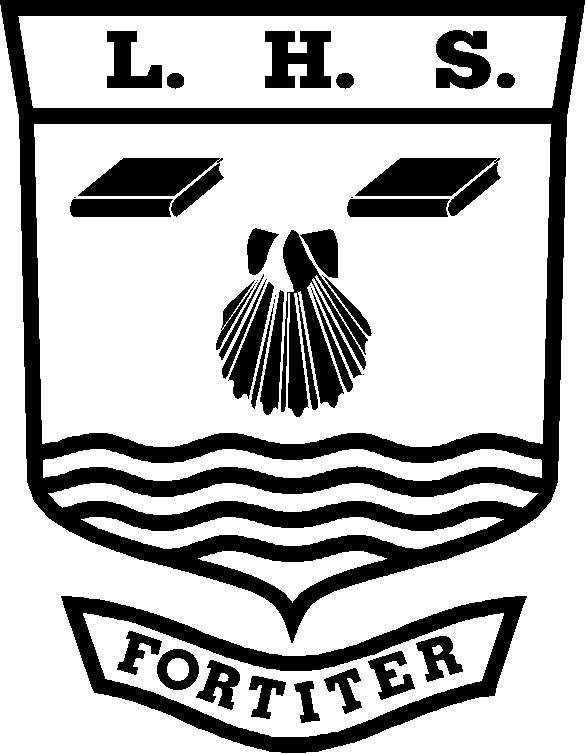 AS Spanish Personal Learning ChecklistStudent Name:   ……………………….…………………………………..………KEY:  Red = with difficulty     Amber = not sure    Green = yesGrade tracking:Note: You should discuss this checklist regularly with your subject teacher/mentorUnits 1 + 2Listening, Speaking, Reading and WritingUnit Codes:SPAN1 + SPA2TMinimum Target Grade:Aspirational Target Grade:GCSE Re-Cap (Skills and Knowledge)RedAmberGreenPresent tense – regular endings for -ar, -er and -ir verbs Present tense – irregular verbs, esp hacer, tener, ser, estar, irPreterite and imperfect tense – formation, endings and useFuture and conditional tenses - formation, endings and use Puente: El mundo hispanoSkills RedAmberGreenTo address this before the exam I will:-Write a brief descriptionRecord and learn vocabulary effectivelyPronounce the five vowel soundsKnowledge/SpecificationDescribe the area I live inSpeak and write about a Spanish-speaking region or countrySpeak and write about myselfGive information about key people and places in the Spanish-speaking worldLa televisiónSkills  RedAmberGreenTo address this before the exam I will:-Taking notes when listeningRecognising and using synonyms and antonymsDealing with unfamiliar wordsUse negatives accuratelyKnowledge/SpecificationTV viewing habits and preferencesThe range of channels including satellite and internetThe benefits and dangers of watching TVAnuncios y publicidadSkills  RedAmberGreenTo address this before the exam I will:-Recognising and using language of persuasionRecognise and using different registers of languageDeveloping and justifying points of viewUse the subjunctive with verbs of wanting, requesting and advisingExtend vocabulary using suffixesKnowledge/SpecificationThe purposes of advertisingDifferent advertising techniques The benefits and drawbacks of advertisingCurbs on advertisingLos medios de comunicaciónSkills  RedAmberGreenTo address this before the exam I will:-Use strategies for reading Infer meaning when listening Use the present subjunctive with verbs of wanting, requesting and advisingUse suffixesKnowledge/SpecificationThe popularity of modern technological gadgets The current and potential usage of the InternetThe benefits and dangers of the Internet and modern technological gadgetsEl cineSkills  RedAmberGreenTo address this before the exam I will:-Put forward opinions convincingly (agree and disagree) Infer meaning when reading Use the imperfect tense accuratelyUse a mixture of past tensesPlace written and spoken accents correctlyKnowledge/SpecificationTypes of filmThe place of cinema in popular culture and changing trendsA good film you have seenDifferent ways of viewing filmsLa músicaSkills  RedAmberGreenTo address this before the exam I will:-Respond to speaking stimulus materialsSpeak from notes with correct intonationTransfer meaning: explain in SpanishUse direct and indirect object pronounsUse the pluperfect tenseKnowledge/SpecificationDifferent types of music and changing trendsThe place of music in popular cultureMusic you like How music defines personal identityLa moda y tendenciasSkills  RedAmberGreenTo address this before the exam I will:-Write in paragraphsTransfer meaning: explain in English  Recognise the subjunctive in past tensesUse the personal aUse relative pronounsUse time clausesKnowledge/SpecificationHow your ‘look’ defines who you areDifferent ways we can alter our image Lifestyle and leisure activitiesThe cult of celebrityEl deporteSkills  RedAmberGreenTo address this before the exam I will:-Check your written work  Use debating skillsFind ideas and information on the Internet Avoid using the passive tenseUse the future tense correctlyUse adverbs correctlyUse por and para correctlyRecognise the subjunctive in the perfect and pluperfect tensesKnowledge/SpecificationTraditional and ‘fun’ sportsReasons for taking part in sport The links between physical exercise and health Salud y bienestarSkills  RedAmberGreenTo address this before the exam I will:-Listen for detailPinpoint information when readingExplore and compare different points of viewUse the perfect infinitiveUse the subjunctive to express doubt and improbabilityUse constructions with siUse demonstrative adjectives and pronounsUse the imperfect continuous tenseKnowledge/SpecificationThe health risks of drinking alcohol The health risks of tobacco and illegal drugsDiet and eating disordersWork-life balanceVacacionesSkills  RedAmberGreenTo address this before the exam I will:-Write a formal letter Organise ideas and facts in order to plan a piece of written workUse cardinal numbersUse constructions with siUse continuous tensesUse impersonal verbs in reflexive expressionsKnowledge/SpecificationDifferent types of holiday and holiday activities The impact of tourism on holiday destinations The purposes and benefits of holidaysChanging attitudes to holidaysEntre familiaSkills  RedAmberGreenTo address this before the exam I will:-Use a monolingual dictionary Transfer meaning: explain in SpanishUse exclamationsUse possessive pronouns Use the subjunctive to express purpose Knowledge/SpecificationThe relationship between young people and other family membersThe role of parents and the importance of good parentingThe changing models of family and parentingAmistadesSkills  RedAmberGreenTo address this before the exam I will:-Adapt information when responding to questions Understand how to do gap-fill tasksRespond to a literary textUse time clauses Use the passive Use the imperative in all its formsKnowledge/SpecificationThe characteristics and roles of friendsThe different values that are important to friends and conflicts about themThe importance of friendsFriendship versus loveMatrimonio y cohabitaciónSkills  RedAmberGreenTo address this before the exam I will:-Work out the meaning of words Use the subjunctive to express possibility and impossibilityUse the subjunctive in a broader range of expressionsUse prepositions correctlyKnowledge/SpecificationChanging attitudes towards marriage and cohabitationSeparation and divorceThe benefits and drawbacks of staying singleThe changing roles within the homeREVISIONUse the information on this checklist to make revision cards and notesGradeDateGradeDateGradeDateGradeDateGradeDateGradeDate